The book of Luke was written by Luke, a medical doctor (Colossians 4:14). As the only Gentile to write a book of the New Testament, Luke researched Jesus’ life by interviewing many eyewitnesses. As an outsider himself, Luke emphasizes Jesus’ interactions with those who were sometimes excluded from ancient society (women, children, the poor, and the sick). Because of this, Luke’s account focuses not only on Jesus as the Son of God, but also on Jesus as being fully human.This series of lessons is designed to help you learn about the life of Jesus directly from the Scriptures. The questions will encourage you to read each passage carefully from your own Bible. The questions are not meant to be tricky or confusing, but are designed to encourage careful attention. We hope you will take time to read the Bible for yourself. Read each passage, answer the questions, and return this course to us to be graded.CHAPTERS 1-4 READ LUKE 1:1-38.True or False (write T or F in the blank):___	1.	Luke wrote this book after investigating the facts carefully.___	2.	Elizabeth and Zacharias were considered too old to have children.___	3.	An angel told Zacharias that his wife would have a son and that his name would be Elijah.___	4.	The angel who appeared to Zacharias was named Michael.___	5.	Elizabeth went into seclusion for five months.___	6.	Mary was a virgin when the angel appeared to her.___	7.	Mary was engaged to Joseph when Gabriel appeared to her.___	8.	The angel told Mary that her son would have a kingdom that would never end.___	9.	The angel told Mary that Elizabeth was also going to have a son.___	10.	Mary was very angry about the announcement that she was having a child.Multiple Choice (write the letter in the blank):___	11.	This book was written to _____.			a - Luke	b - Theophilus	c - John___	12.	Luke got his information for this book from _____.			a - Theophilus	b - eyewitnesses	c - Gabriel___	13.	Zacharias was in _____ when an angel appeared to him.			a- a field	b - his house	c - the temple___	14.	John was to _____.			a - have people follow him	b - begin a new religion	c - prepare the people for the Lord___	15.	Zacharias asked Gabriel for _____.			a -a miracle	b - time to think	c - proof he was telling him the truth___	16.	When Zacharias came back to the people _____.			a - his face was shining	b - he could not speak	c - he ran away___	17.	Gabriel appeared to Mary in _____.			a - Jerusalem	b - the temple	c - Nazareth___	18.	Mary’s child would be called _____.			a - Son of the Most High	b - John	c - Joseph___	19.  Mary was surprised by the angel’s message since she was _____.			a - already engaged	b - a virgin	c - not a priest___	20.	Mary said she was God’s _____.		a - bondservant	b - angel	c - mother READ LUKE 1:39-80.True or False (write T or F in the blank):___	1.	After Gabriel left Mary, she went to see Elizabeth.___	2.	When Mary greeted Elizabeth, the baby jumped for joy in her womb.___	3.	Mary gave praise to God because He had blessed her.___	4.	God exalts rulers but not the humble.___	5.	Mary stayed with Elizabeth and Zacharias for a year.___	6.	Elizabeth’s neighbors wanted to name her baby Zacharias.___	7.	Zacharias could talk as soon as the baby was born.___	8.	Zacharias sang a song of praise to God as soon as he could talk.___	9.	John would be called the prophet of the Most High God.___	10.	John lived with his parents all his life.Multiple Choice (write the letter in the blank):___	11.	When Mary greeted Elizabeth, she was _____.			a - afraid	b - jealous	c - filled with the Holy Spirit___	12.	Mary said God had _____ those who were proud.			a - exalted	b - blessed	c - scattered___	13.	When John was _____ he was circumcised.			a - born	b - eight days old	c - twelve years old___	14.	Zacharias _____, “His name is John.”			a - said	b - signed	c - wrote___	15.	When Zacharias could speak, he _____.			a - spoke in tongues	b - praised God	c - could not hear___	16.	_____ came on those living near Zacharias and Elizabeth.			a - Faith	b - Fear	c - The  Holy Spirit ___	17.	God spoke about these things by _____.			a - His prophets	b - angels	c - dreams___	18.	John would give people _____ of salvation.			a - the way	b - knowledge	c - baptism___	19.	John came _____ in spirit.			a - dark	b - strong	c - weak___	20.	John lived in _____ until his public appearance.			a - Jerusalem	b - deserts	c - Nazareth READ LUKE 2:1-20.True or False (write T or F in the blank):___	1.	Mary and Joseph went to Nazareth for a census.___	2.	Joseph was from the house of David.___	3.	Jesus was born in Bethlehem.___	4.	There was no room for Mary and Joseph in the inn.___	5.	An angel announced Jesus’ birth to some shepherds.___	6.	The shepherds sang a song praising God.___	7.	The shepherds were afraid of the angel.___	8.	Many angels joined the first angel to praise God.___	9.	The shepherds went to see Jesus the next week.___	10.	The baby was wrapped in clothes in a manger when the shepherds found Him.Multiple Choice (write the letter in the blank):___	11.	Caesar sent a decree that a _____ was to be taken of all the people.			a - picture	b - census	c - vote___	12.	Joseph and Mary lived in _____.			a - Jerusalem	b - Bethlehem	c - Nazareth___	13.	When the shepherds saw the angel, they were _____.			a - happy	b - frightened	c - expecting him___	14.	The angel brought _____ for all the people.			a - light	b - good news of joy	c - a gift___	15.	The angels sang a song of _____ to God.			a - praise	b - joy	c - sadness READ LUKE 2:21-52.True or False (write T or F in the blank):___	1.	Jesus’ name was given by an angel before His birth.___	2.	Mary and Joseph went to Nazareth to offer a sacrifice of two turtledoves.___	3.	Simeon had been promised that he would not die until he had seen Jesus.___	4.	When Jesus was twelve years old, his parents left Him in Jerusalem for a week.___	5.	Jesus told Mary and Joseph that it was none of their business where he had been.Multiple Choice (write the letter in the blank):___	6.	Jesus was circumcised when He was _____.			a - born	b - eight days old	c - a month old___	7.	Simeon was _____.			a - a relative of Jesus	b - a priest	c - righteous and devout___	8.	Mary and Joseph took Jesus to _____ when He was twelve years old.			a - Simeon’s house	b - the king	c - Jerusalem___	9.	When Jesus’ parents found Him in Jerusalem, He was ____.			a - playing with friends	b - sitting on the street 	c - in the temple with the teachers___	10.	Jesus kept increasing _____.			a - in wisdom and stature	b - in favor with God and man	c - both a and b READ LUKE 3:1-23.True or False (write T or F in the blank):___	1.	John preached a baptism of repentance for the forgiveness of sins.___	2.	John said God could raise up children of Abraham from stones.___	3.	Herod had John put in prison because he told him the truth.___	4.	Herod was a righteous man.___	5.	Every tree that does not bear good fruit will be thrown into the fire.___	6.	John taught that people should share what they have.___	7.	Some thought John was the Christ.___	8.	John told the soldiers they should go on strike for higher wages.___	9.	Jesus came to be baptized by John.___	10.	Jesus was 25 years old when He began His ministry.Multiple Choice (write the letter in the blank):___	11.	John was preaching _____.			a - near the Jordan	b - in Jerusalem	c - in the temple___	12.	When John was preaching ____ were the high priests in Jerusalem.			a - Jesus and Aaron	b - Zacharias and Simeon	c - Annas and Caiaphas___	13. John preached that every tree (or person) who did not bear good fruit would _____.			a - be blessed	b - be left alone 	c - be thrown into the fire___	14.	John quoted from _____ the prophet in verses 4-6.			a - Jeremiah	b - Daniel	c - Isaiah___	15.	_____ spoke to Jesus after He was baptized.			a - A dove	b - God	c - The Holy Spirit___	16.	John called the people _____.			a - a brood of vipers	b - cowards	c - enemies___	17.	John told the _____ to collect only the taxes that they were ordered to collect.			a - soldiers	b - tax collectors	c - people___	18.	The people thought John might be _____.			a - the Christ	b - Zacharias	c - a king___	19. John said Jesus would _____.			a - save everyone	b - burn up the chaff	c - defeat all the soldiers___	20. The people thought Jesus was _____ son.			a - Eli’s	b - John’s	c - Joseph’s READ LUKE 4:1-30.True or False (write T or F in the blank):___	1.	After His baptism, Jesus was led by the Spirit into the wilderness.___	2.	The devil said that all the kingdoms of the world had been given to him.___	3.	The devil wanted Jesus to worship him.___	4.	The devil knew the scriptures and quoted them.___	5.	Jesus always answered the devil by quoting scripture.___	6.	The people of Galilee refused to listen to Jesus speak.___	7.	Jesus spoke at the synagogue in Nazareth where He had lived.___	8.	Jesus said that a prophet is always welcomed in his hometown.___	9.	Jesus said that the sky was shut up for 4 years in the days of Elijah.___	10.	Jesus said that Naaman the leper was healed by Elisha. Multiple Choice (write the letter in the blank):___	11.	Jesus was in the wilderness without food for _____ days.			a - 40	b - 30	c - 10___	12.	The devil tempted Jesus in _____ ways.			a - 40	b - 6	c - 3___	13.	The devil wanted Jesus to turn the _____ into bread.			a - temple	b - stones	c - people___	14.	Jesus quoted from the Old Testament that one should worship only _____.			a - God	b - Mary	c - the devil___	15.	Jesus taught in the synagogues on _____.			a - Sunday	b - Monday	c - the Sabbath (Saturday)___	16.	The scripture that Jesus read at the synagogue in Nazareth was a prophesy by _____.			a - Jeremiah	b - John the Baptist	c - Isaiah___	17.	When Jesus finished reading from the scripture, He _____ to teach.			a - stood up	b - got on a platform	c - sat down___	18.	Jesus told the people that the prophesy of Isaiah was _____ that day.			a - wrong	b - fulfilled	c - ended___	19.	Jesus said the people would say “physician, _____ yourself.”			a - get over	b - kill	c - heal___ 20. When the people became angry with Jesus and tried to kill Him, He _____.			a - argued with them	b - disappeared	c - just walked away						    		 READ LUKE 4:31-44.True or False (write T or F in the blank):___	1.	The demon knew that Jesus was the Holy One of God.___	2.	Jesus told the evil spirit to be quiet and come out of the man.___	3.	Simon Peter was married.___	4.	There were some people that Jesus could not heal because of their faith.___	5.	Jesus tried to get away to a secluded place.Multiple Choice (write the letter in the blank):___	6.	The teaching of Jesus amazed the people because of His _____.			a - clever speech	b - authority	c - education___	7.	Simon Peter’s mother-in-law was suffering from _____.			a - an evil spirit	b - a fever	c - blindness___	8.	Jesus would not allow the demons to speak because _____.			a - they were too loud	b - they were lying	c - they called Him the Son of God___	9.	Jesus preached _____.			a - whatever was popular	b - the kingdom of God	c - that everyone would be saved___ 	10.	Jesus was preaching in _____ and _____.			a - New York and Chicago	b - Jerusalem and Bethlehem	c - Galilee and JudeaName: ___________________________ Address: __________________________ City: _______________ State: ____ ZIP: ________Four Lakes Church of Christ  302 Acewood Boulevard  Madison, WI 53714-2511  www.fourlakescoc.org  fourlakeschurch@gmail.com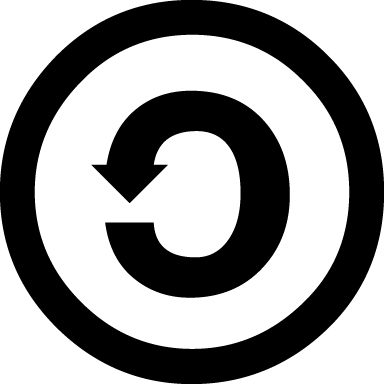 Licensed under ShareAlike 4.0 (http://creativecommons.org/licenses/by-sa/4.0/). Basically, feel free to adapt and redistribute this work, but do not put a restrictive license on it.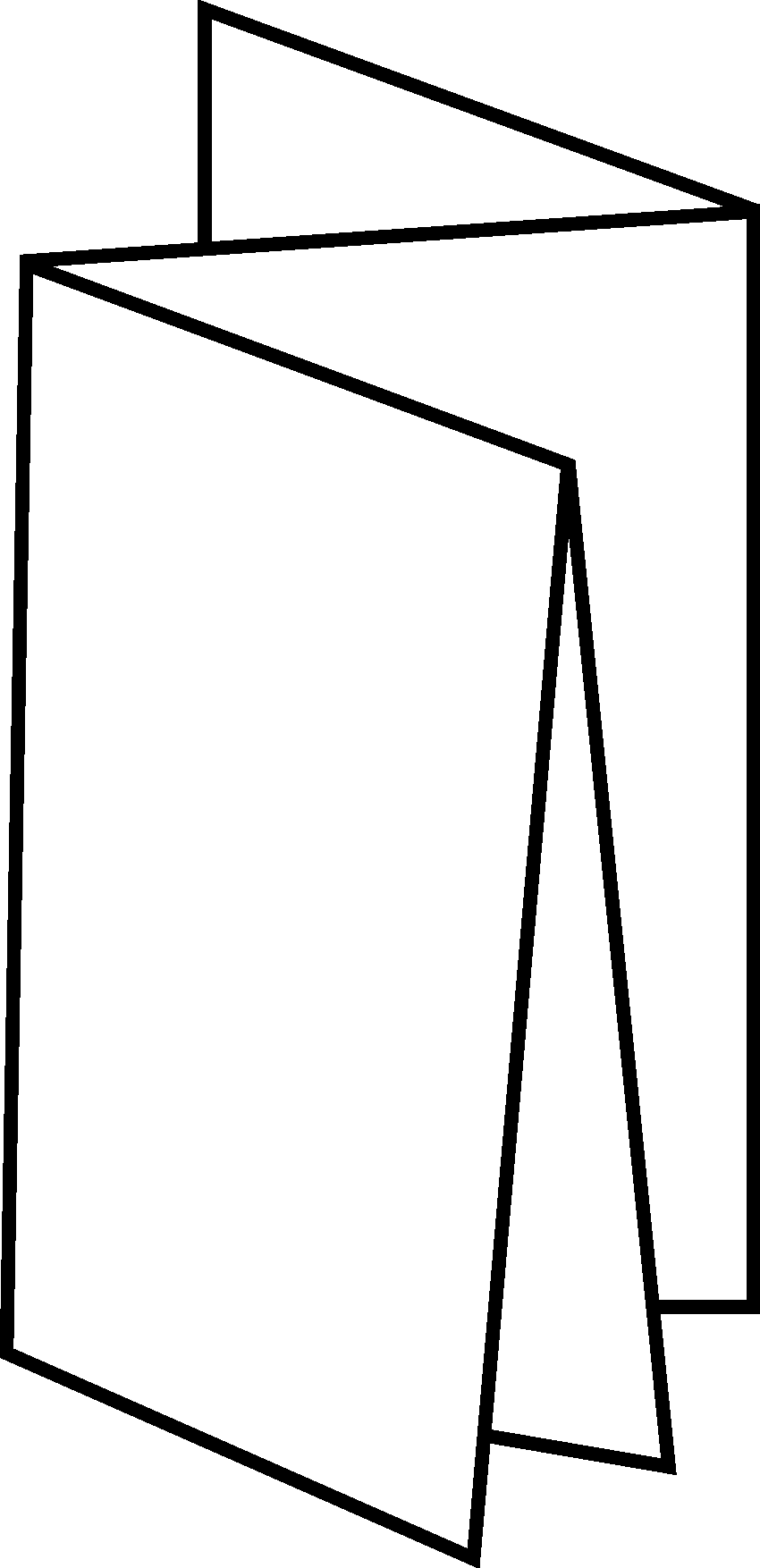 